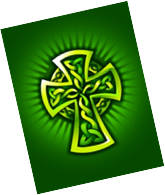 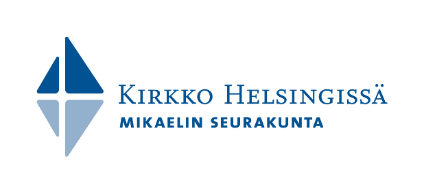 
    Tervetuloa Metsäkartanon 2021-rippikouluun!
Tässä kirjeessä on tärkeää tietoa rippikouluamme koskien.Luethan siis tämän huolella, ja näytä kirje myös huoltajallesi!Jos et jostain syystä pääsekään mukaan riparille, ilmoitathan siitä välittömästi Tiinalle.Rippikouluusi kuuluu leirin lisäksi seuraavat oman ryhmän tapaamiset ja opetustuokiot:  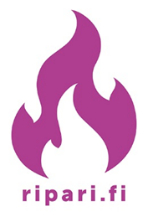 
Näiden tapaamisten lisäksi saat Riparipassin, johon keräät leimoja osallistumalla seurakunnan toimintaan. Leimoja voit kerätä sinulle sopivaan tahtiin konfirmaatioharjoituksiin mennessä. Passin täyteen kerääminen on osa rippikouluasi. Käynteihin kuuluu kaksi messua, sekä 3 osallistumista nuorten toimintaan. Kesätapaaminen ja Kutsu-Alba (kaikille avoin nuortenilta, jonne erityisesti kutsutaan tämän vuoden rippikoulun käyneet) ovat vapaaehtoisia mahdollisuuksia saada leima passiin. Lisätietoa löytyy tutustumiskortista. Rippikoulun suorittaminen edellyttää läsnäoloa kaikissa tapaamisissa. Varaa ajat kalenteriisi, ja jos et esim. sairauden takia pääse jollekin tunnille mukaan, niin ilmoita siitä meille ajoissa. Poissaolot on korvattava.Rippikoulumme toimintakäytänteet ovat korona pandemian vuoksi tavallisuudesta poikkeavia ja niihin voi tulla muutoksia lyhyelläkin varoitusajalla. Lue siksi huoltajasi kanssa tarkasti leirin säännöt ja turvallisuustiedote. Täyttäkää yhdessä osallistumiskortti ja palauta se rippikoulun opettajalle, kun tulet haastatteluun. Tarkan haastatteluajan saat ensimmäisessä tapaamisessa 19.5. kuten myös säännöt ja osallistumiskortin.Rippikoulusi maksaa 140 euroa, ja se laskutetaan vasta leirin jälkeen.Lasku tulee maksettavasti samaan sähköiseen asiointipalveluun, josta rippikouluilmoittautuminen on tehty. Maksaja saa sähköpostiinsa ilmoituksen, kun lasku on maksettavissa (viimeistään 30 päivää ennen laskun eräpäivää). Jos laskua ei löydy, tarkistakaa roskapostilaatikko ja olkaa tarvittaessa yhteydessä seurakuntien talouspalveluun verkkolaskut.hsrky@evl.fi tai puh. 050 4477 667. Rippikoulumaksusta on mahdollista saada osittain, tai kokonaan vapautus, mikäli taloudellinen tilanne niin vaatii. Maksuvapautusta voi pyytää ottamalla yhteyttä heti 23.4. mennessä diakoni Maria Virtaseen p. 09 2340 4840  maria.e.virtanen@evl.fiKonfirmaatiossa kutsumme kummeja siunaamaan rippikoululaisia. Toivomme sinun sopivan yhden kummisi kanssa siunaamisesta. Mikäli kummi ei ole käytettävissä, voi siunaamassa olla joku muu sinulle tärkeä aikuinen.Tarkemman infon lähtöajasta sekä muusta leiriin liittyvästä saat lähempänä ajankohtaa. Seurakunnalta saat lahjaksi oman Raamatun sekä työskentelyvihon.Muut rippikouluun liittyvät asiat selviävät tapaamisten yhteydessä. Nähdään siis pian!Kevättalven terveisin Mikaelinkirkolta                                                                 
rippikoulusi ohjaajat: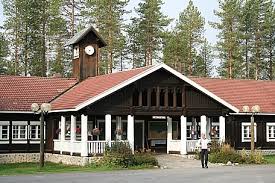 Aimo ”Aikka” Lankinen                            Hanna Uimonenaimo.lankinen@evl.fi                                 hanna.uimonen@evl.fip. 050 378 0312                                       p. 050 432 0836Tiina Mäki-Arvelatiina.maki-arvela@evl.fi p. 040 5087383                   löydät meidät myös Facebookista ja Whatsappista!MILLOIN                              MITÄ                                                       MISSÄla 10.4. klo 15Rippikoulun aloitustapahtumaEtänä, Teamske 19.5. klo 17Tutustuminen ja info+ osallistumiskorttiMikaelinkirkko, ulkona!ke 26.5. klo 14 -19Vanhempainvartti ( nuori + huoltaja)Mikaelinkirkko su 18.7. klo 17Tapaaminen, leirivalmistelutMikaelinkirkkoma-ma 19.-26.7.LeirijaksoMetsäkartano, Rautavaarati 27.7. klo 12-14Kesätapaaminen, vapaaehtoinenMikaelinkirkkoma 23.8. klo 17-19MusiikkitunnitMikaelinkirkkope 3.9. klo 16.00-18.30Konfirmaatioharjoitus ja valokuvausMikaelinkirkkosu 5.9. klo 14.00-15.00Konfirmaatio (nuoret tulevat aiemmin paikalle)Mikaelinkirkkope 24.9. klo 19-22Kutsu-Alba, vapaaehtoinenMikaelinkirkko